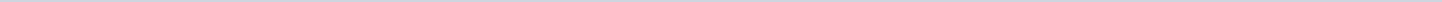 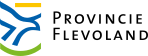 Provincie FlevolandAangemaakt op:Provincie Flevoland28-03-2024 10:35Ingekomen stukken32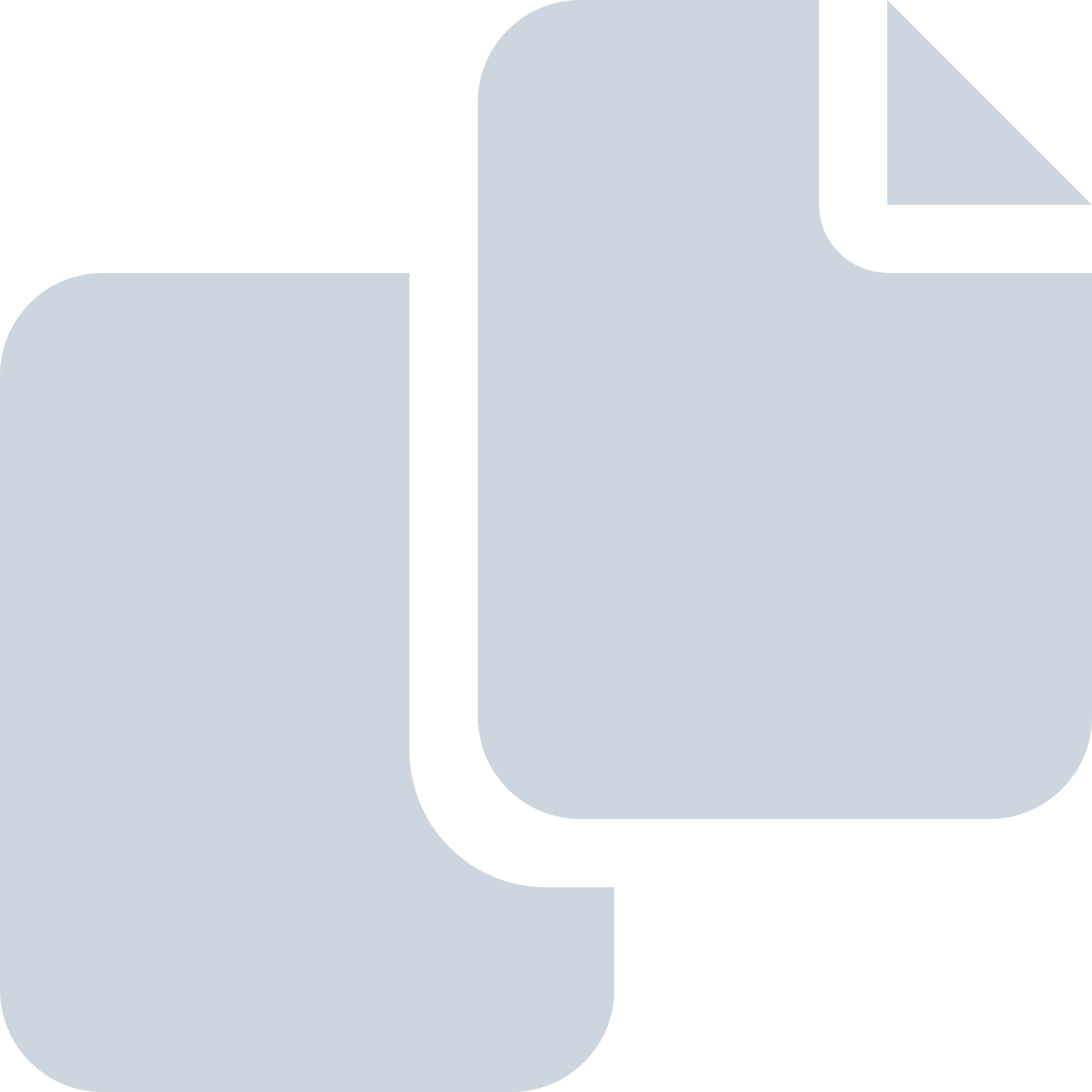 Periode: september 2017#Naam van documentPub. datumInfo1.PS Mededeling - Kennisgeving Ministerie van BZK - risicogericht toezicht provincies28-09-2017PDF,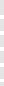 1,53 MB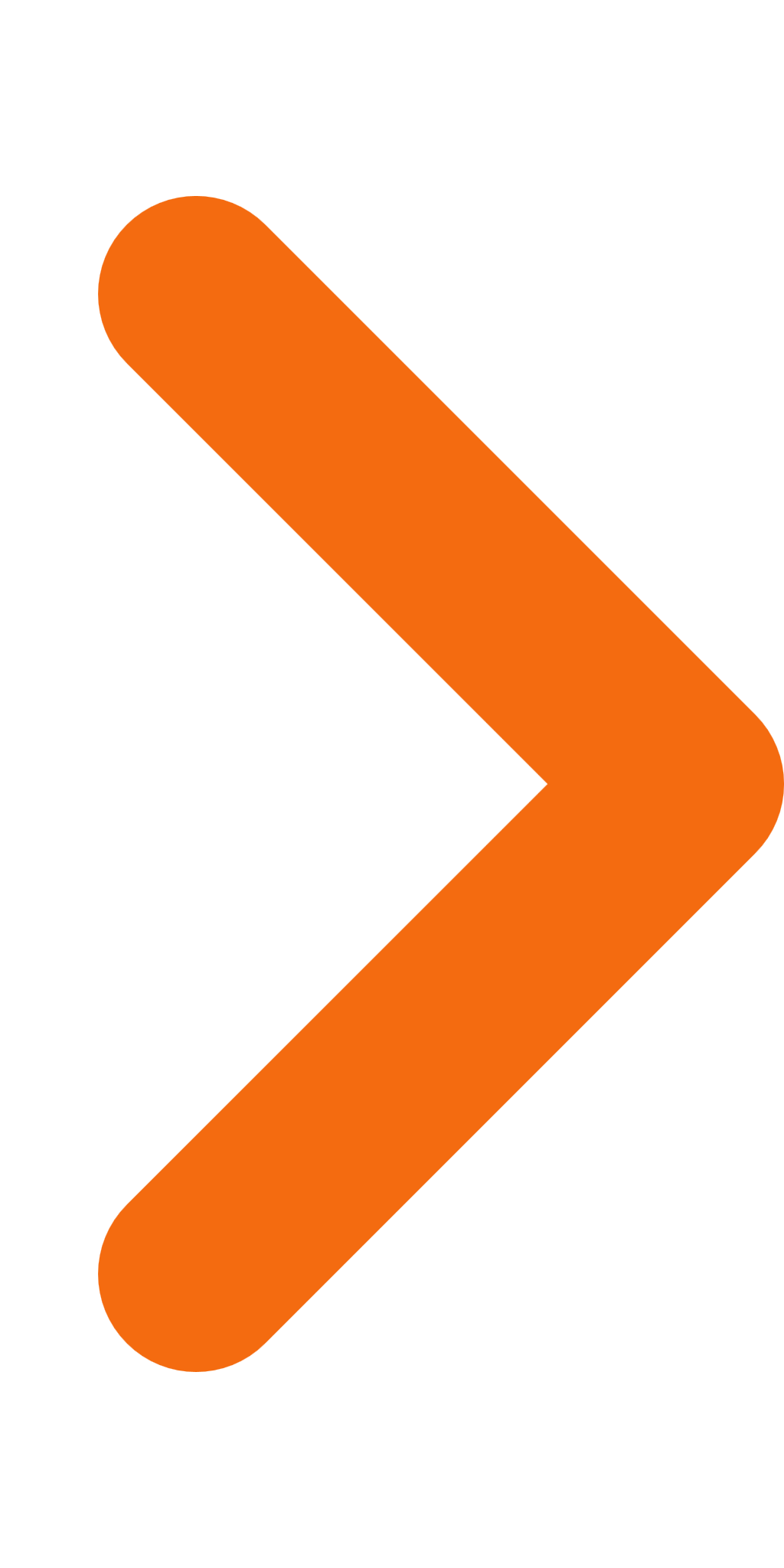 2.Eindrapport-Recreatieschap-Spaarnwoude geheel en 5 minutenversie28-09-2017PDF,3,47 MB3.Uitnodiging studiedag stimulering biologische landbouw28-09-2017PDF,56,18 KB4.Nieuwsbrief Windplan Groen28-09-2017PDF,840,95 KB5.Openbaar verslag bestuur  van de vergadering van 21 september28-09-2017PDF,124,91 KB6.Maandelijks MRA Raads- en Statenledenbericht editie 6 inclusief reminder28-09-2017PDF,465,01 KB7.Brief Eventus Windpark Zeewolde28-09-2017PDF,2,24 MB8.Gezamenlijke aanbiedingsbrief Deltaplan Ruimtelijke adaptatie28-09-2017PDF,142,54 KB9.Aanbiedingsbrief  Provinciale Staten ontwerp programmabegroting 2018-2021 Het Flevolands Archief (HFA) voor zienswijze28-09-2017PDF,429,64 KB10.Voortgangsrapportage Programma GOBS - september 201728-09-2017PDF,436,38 KB11.Mededeling PS voortgangsrapportage project Passage Dronten sept 201728-09-2017PDF,1,02 MB12.Voortgang vervolgonderzoek snel internet landelijk gebied Oostelijk en Zuidelijk Flevoland28-09-2017PDF,134,15 KB13.PS-mededeling - Beantwoording kamervragen over vluchtroutes naar Lelystad Airport dd  12 september 201728-09-2017PDF,589,63 KB14.Brief aan griffie beantwoording statenvragen SGP Urkersluis28-09-2017PDF,316,30 KB15.Openstellingsbesluit Natuurbeheer 2018-2 - mededeling PS28-09-2017PDF,129,63 KB16.PS-mededeling Openstelling POP3 maatregel 7 Samenwerking voor innovaties28-09-2017PDF,132,22 KB17.Statenmededeling Jaarverslag DE-on 201628-09-2017PDF,870,52 KB18.PS Mededeling Aanbieding Meerjarenprogramma Beheer en Vervang Infrastructuur (MBVI) 201828-09-2017PDF,11,95 MB19.ZZL 11006 - Versterking Urk Maritiem - mededeling PS21-09-2017PDF,132,54 KB20.Uitnodiging E&amp;R Rondetafel bijeenkomst over maatschappelijk vastgoed energie21-09-2017PDF,51,01 KB21.Uitnodiging Conferentie Markermeer-IJmeer 9 november 201721-09-2017PDF,453,73 KB22.Unieke innovatieve solar hybride buitenverlichting21-09-2017PDF,1,10 MB23.DC 2017-2293 Gezamenlijke aanbiedingsbrief Deltaplan Ruimtelijke adaptatie21-09-2017PDF,142,54 KB24.Uitstel beantwoording statenvragen Freilandkippenbedrijven en kraaien en kauwen21-09-2017PDF,97,76 KB25.PS-mededeling Openstelling POP3 maatregel 6 Niet-productieve Investeringen Water14-09-2017PDF,636,53 KB26.Vierde wijziging Subsidieverordening Natuur- en Landschapsbeheer Flevoland 201614-09-2017PDF,447,57 KB27.PS mededeling saneringsopgave windpark Zeewolde14-09-2017PDF,797,41 KB28.PS mededeling Wet natuurbescherming verleend voor windpark Zeewolde14-09-2017PDF,1,80 MB29.Overzicht Klimaatneutraal beheer provinciale gebouwen14-09-2017PDF,242,61 KB30.Uitnodiging Kickoff PIM Noord-Holland - 17 oktober 201707-09-2017PDF,222,75 KB31.Nieuwsbrief regio Zwolle september 2017 nr 107-09-2017PDF,408,26 KB32.PS mededeling Benoeming Voorzitter begeleidingscommisie07-09-2017PDF,102,02 KB